Тема: «Что такое креативность?»Цели и задачи: овладение техникой использования приёмов ТРИЗ-РТВ на основе приёмов фантазированияЗадачи: развитие мышления, воображения, речи, умение видеть необычное в обычном, нестандартность мышления.                                                                                               Ход урока.Мотивация. Беседа «Что такое креативность?»-  Сегодняшнее мероприятие я хотела бы начать с нескольких картин. Посмотрите на них внимательно и скажите,  что вы видите. Поделитесь своими мыслями, впечатлениями, эмоциями и настроением. - Как вы думаете, почему так много разных мнений мы услышали? Есть ли среди них правильные и неправильные? (Нет, все они правильные).   - Знаете, ребята, такие картины написаны в креативной технике, которая называется абстракционизм – направление в искусстве, когда изображения реальных предметов  заменяются геометрическими фигурами, линиями или цветовыми пятнами, и каждых в них видит то, что хочет, что подсказывает ему его воображение. - Какие способности развивают такие картины?- Все ваши ответы верные. Эти картины учат нас креативно мыслить. - А что такое креативность? Давайте подумаем и расшифруем это понятие с помощью этих символов - Почему остались еще два понятия? (Творчество, инновации, нестандартность невозможны без фантазии и воображения)- Креативность свойственна каждому человеку. Она присуща и ребенку, который рисует картинку, и домохозяйке, изобретающей новое блюдо, и водителю, который придумал, как сэкономить бензин. Повседневная жизнь уже невозможна без креативности.-  И сейчас вы убедитесь/ я хочу вас убедить в том, что также умеете креативно мыслить.2. Постановка задач- Какие мы поставим перед собой задачи? (развивать воображение, фантазию, быстроту, гибкость мышления и т.д.).- Посмотрите сюда. Перед вами – лесенка успеха, который превратит нас из обычных учеников в творческую личность. Итак, мы с вами находимся на первом этаже.Основная часть..Метод морфологического анализа. Его суть заключается в том, что любой предмет состоит из частей и соединяя  и комбинируя части, получаются новые и разнообразные варианты.Составление  коллажа  на тему: «Фантастическое животное» (заготовки одинаковые).-  Вообразите себе фантастическое животное, которое никто никогда не видел, да и вы видите  его в первый раз.- Работа с карточками «Расскажи о животном по плану»Как называется животное?Оно доброе или злое?Где оно живёт?Чем питается?Чем любит заниматься?Как защищается? и т.д.-  Да, в нашем воображении живет множество идей. Я открою вам секрет, что у каждой группы был одинаковый набор частей животного, но у вас получились разные.Вот вы подтвердили нестандартность своего мышления.Работа каждой группы оценивается лампочкой- смайликом .Загадочная физкультура.УПРАЖНЕНИЕ.Крутить шеей так, чтобы сама шея не двигалась (поворачивать весь корпус).УПРАЖНЕНИЕ .Хлопнуть в ладоши одной рукой (хлопнуть, объединившись с соседом).УПРАЖНЕНИЕ.Погладить себя по голове, не касаясь рукой (погладить каким-то предметом или рукой соседа).УПРАЖНЕНИЕ.Поднять руки выше головы, но ниже парты (поднять руки, присев на корточки).УПРАЖНЕНИЕ.Изобразить букву (А, Б, В, Г...), цифру или геометрическую фигуру.Метод фокальных объектов- Отгадайте загадку:Есть спина,
А не лежит никогда.
Есть четыре ноги,
А не ходят и три.
Сам всегда стоит,
А всем сидеть велит. (стул)- Что вы можете сказать о самом обычном стуле, который вы видите каждый день?- Предлагаю вам посмотреть на него по-другому. И поможет нам в этом метод фокальных объектов.  Он заключается в том, что обычные предметы начинают обладать необычными свойствами.- Последовательность работы по приему на доске и на карточке №2.Карточка2.1) Наш предмет для усовершенствования- СТУЛ2)Назовите  3-4 любых предметов, как можно более далеких по смыслу от слова СТУЛ3)Придумайте признаки и действия случайных предметов, которые вы выбрали п.2 4)Перенести свойства случайных объектов на фокальный объект (СТУЛ)- можно переносить не все свойства5) Развитие идеи (как такое может быть, где и для чего такой объект можно использовать)- Выполнив это задание, вы доказали, что вы отличные инноваторы, изобретатели.Метод Робинзона_ Кто из вас знает кто такой Робинзон Крузо? ( РК попал на необитаемый остров и в одиночестве провел там 28 лет. Робинзону повезло: после бури к берегу прибило корабль, на котором были оружие, инструменты, одежда, семена и многое другое, что в дальнейшем ему пригодилось.)- Людей, которые могут приспособиться к любым условиям, выжить в любых условиях называют РК. Посмотрим, можно ли вас назвать людьми, владеющими методом РК.- Чтобы воспользоваться этим приемом, совсем не обязательно терпеть кораблекрушение, достаточно мысленного эксперимента. Представим себе, что мы путем телепортации оказались на необитаемом острове, вот прямо так, как были. С собой, конечно, ничего не успели взять – ни спичек, ни телефона, ни палатки. 1) Определиться с потребностями: что самое необходимое, без чего не обойтись ни минуты на необитаемом острове?Неужели самое важное – это конфеты? Или все-таки сначала нужно подумать, как защитить себя от хищников?(После обсуждения составляем список, он может выглядеть приблизительно так:БезопасностьВодаЕдаИнструментыКрыша над головойВозможность подать сигнал)- И тут мы видим корабль, который недавно затонул у берегов нашего острова (нет, починить его и уплыть нельзя, слишком поврежден)). Людей на нем нет — команда спаслась, оставив трюмы, набитые до отказа… шляпами, обувью …..- Как мы можем использовать этот ресурс, чтобы обеспечить себе безопасность, добыть пищу и воду, а еще, подать сигнал о своем местоположении? Как можно использовать размер, форму, физические и химические свойства наших объектов, их составные части?-Вы доказали, что очень творческие люди и  благодаря творчеству и фантазиям сможете выжить в любых условиях.- Ребята, а вот мы с вами и творческие, и изобретатели, и мыслить умеем нестандартно, мы оказались с вами на самой последней ступеньке, означает ли что мы овладели всеми приемами фантазирования, этот процесс у нас остановится или мы будем продолжать работу.- Людям каких профессий могут помочь приемы фантазирования, в какой сфере деятельности могут пригодиться?Рефлексия. «Если бы я был волшебником?»Раздаются звёздочки, а на них дети пишут ответы и приклеивают на доску.Учит: Если бы каждый из вас был волшебником, чтобы вы пожелали: -для себя? -для своей семьи? -для нашего класса? -для всех людей на Земле?Учит:- На нашем небосклоне, в городе Фантазий, загорелось много ярких звёзд.7. Итог.Игра «Космическая фантазия»Вы все звезды. Мы превращаемся с вами в одно созвездие. Возьмемся крепко за руки и изобразим его. А теперь встанем широко-широко, чтобы почувствовать, что мы все вместе составляем одно целое и каждый в этом созвездии очень важен.Учит: Желаю вам,  ребятам, чтобы знания с урока «Город  Фантазий» помогли сбываться вашим  мечтам. Пример создания нового объекта с помощью МФОСовершенствуемый объект: стулСлучайные объекты: елка, олень, фонарьХарактерные свойства или признаки случайных объектовЕлка: колючаяОлень: рогатыйФонарик: светящийсяНовые сочетанияСтул колючийСтул рогатыйСтул светящийсяНовые идеиСтул с множеством колючек-ножек для устойчивостиСтул с рогатой вешалкой для одежды или для игр детейСтул с подсветкой для людей с ослабленным зрением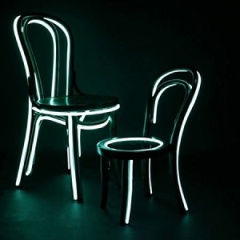 Метод Робинзона Крузо хорош тем, что помогает обострить ситуацию необходимости до предела. В этой мысленной игре можно посмотреть на объект с новой точки зрения и увидеть скрытые возможности для его использования. Таким образом, получается бороться с психологической инерцией (она пытается что-то бормотать на тему «так не бывает», «ничего не выйдет» — смело игнорируем такие мысли) и сделать несколько шагов в сторону развития своей креативности.Например, имея под рукой неограниченный запас головных уборов, можно вспомнить из чего они сделаны, использовать нитки для плетения рыболовных сетей.Шаг№3Обсудить и оценить найденные способы, выделяя самые неожиданные и интересные. Полученные идеи записать или зарисовать.Вы обладаете неограниченным количеством разнообразнейшей обуви: туфли, ботинки, сапоги, тапочки, спортивная обувь. Обувь изготовлена из различных материалов: кожа, ткань, резина, пластик, мех и т. д. Разные застежки: шнурки, пуговицы, молнии, велькро и т. п. Каждая пара обуви упакована в коробку. Кроме того, корабль вез сопутствующие товары для обуви: шнурки, щетки, рожки для обуви (металлические и пластмассовые), стельки, крем для обуви в тюбиках и металлических баночках.